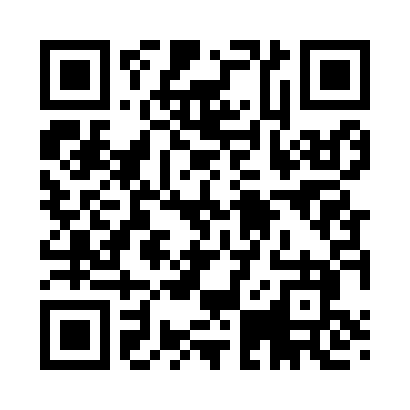 Prayer times for Blazers Mill, New Mexico, USAMon 1 Jul 2024 - Wed 31 Jul 2024High Latitude Method: Angle Based RulePrayer Calculation Method: Islamic Society of North AmericaAsar Calculation Method: ShafiPrayer times provided by https://www.salahtimes.comDateDayFajrSunriseDhuhrAsrMaghribIsha1Mon4:365:581:074:508:169:392Tue4:365:591:074:518:169:383Wed4:375:591:084:518:169:384Thu4:375:591:084:518:169:385Fri4:386:001:084:518:169:386Sat4:396:001:084:518:169:377Sun4:396:011:084:518:159:378Mon4:406:011:084:528:159:379Tue4:416:021:094:528:159:3610Wed4:416:031:094:528:159:3611Thu4:426:031:094:528:149:3512Fri4:436:041:094:528:149:3513Sat4:446:041:094:528:149:3414Sun4:446:051:094:528:139:3415Mon4:456:051:094:528:139:3316Tue4:466:061:094:538:129:3217Wed4:476:071:094:538:129:3218Thu4:486:071:094:538:119:3119Fri4:486:081:104:538:119:3020Sat4:496:091:104:538:109:2921Sun4:506:091:104:538:109:2922Mon4:516:101:104:538:099:2823Tue4:526:111:104:538:089:2724Wed4:536:111:104:538:089:2625Thu4:546:121:104:538:079:2526Fri4:556:131:104:538:069:2427Sat4:566:131:104:538:069:2328Sun4:576:141:104:528:059:2229Mon4:576:151:104:528:049:2130Tue4:586:151:104:528:039:2031Wed4:596:161:104:528:039:19